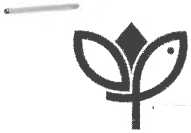 KAPLANOVA 1931/1148 00 PRAHA 11 - CHODOVTEL: 283 069 242FAX: 283 059 241ID DS: DKKDKDJaopkcr@nature.czČíslo smlouvy: 13600/SVSL/19RÁMCOVÁ DOHODAo zajištění školení MS Office a HCL NotesUZAVŘENÁ DLE USTANOVENÍ § 1746 ODST. 2 A NÁSL. ZÁK. Č. 89/2012 SB., OBČANSKÉHO
ZÁKONÍKU, VE ZNĚNÍ POZDĚJŠÍCH PŘEDPISŮI. Smluvní strany(dále jen "objednatel”)PoskytovatelLektora, s.r.o.Poskytovatel NENÍ PLÁTCE DPHBankovní spojení: Moneta Money Bank, a.s., Číslo účtu: 193708311/0600zapsaná v obchodním rejstříku vedeným Městským soudem v Praze sp.zn. C 152826 E-mail:TelefonDatová schránka: nkt9qiu(dále jen ’’poskytovatel”) (objednatel a poskytovatel společně dále také „smluvní strany“ nebo každý zvlášť jako „smluvní strana“)Předmět a účel smlouvyPředmětem této rámcové dohody (dále jen „smlouva“) je závazek poskytovatele zajistit objednateli komplexní přípravu zaměstnanců v oblasti užívání MS Office a HCL Notes v rozsahu a za podmínek ve smlouvě dále uvedených (dále jen “služby“) a závazek objednatele za služby zaplatit dohodnutou cenu. Specifikace služeb je uvedena v příloze č. 1.Počet účastníků kurzu, počet školících dnů kurzu a délka školícího dne musí odpovídat specifikaci v příloze č. 1, pokud se smluvní strany nedohodnou jinak.Služby budou poskytovány formou min. půldenních nebo vícedenních kurzů. Jednotlivé kurzybudou poskytovány na základě objednávek zaslaných objednatelem písemné nebo elektronicky na tento kontaktní e-mail poskytovatele	a to nejpozději 21 dnů předtermínem začátku kurzu. V objednávkách bude uveden termín kurzu, místo konání kurzu, zaměření, rozsah, počet účastníků ve školící skupině. Poskytovatel je povinen objednatele bez zbytečného odkladu, nejpozději do 2 pracovních dnů, vyrozumět o akceptaci objednávkyCena a platební podmínkyCena za služby je stanovena podle ceníku uvedeného v příloze č. 1. Ceny uvedené v ceníku jsou pro obě smluvní strany závazné po celou dobu platnosti smlouvy.Součástí ceny podle ceníku jsou veškeré náklady poskytovatele spojené se zajištěním služby, zejména příprava kurzu, konzultace objednatele s poskytovatelem na zacílení specifických potřeb, osnova kurzu, odměna lektora (příprava, vedení kurzu, závěrečný test, vyhodnocení kurzu), školicí pomůcky, výukové materiály (možno v el. podobě), certifikáty o absolvování školení, prezenční listiny, dotazníky spokojenosti zaměstnanců a pronájem a instalace techniky a SW v místě školení.Dopravné na místo školení bude fakturováno dle skutečných kilometrů ze sídla poskytovatele do místa školení určeného objednatelem za cenu specifikovanou v příloze č.1.Strany se dohodly, že celková cena za služby dle této smlouvy za celou dobu platnosti smlouvy nepřesáhne 750.000,- Kč s DPH. Objednatel není povinen vyčerpat finanční limit uvedený ve větě první.Smluvní strany se dohodly, že objednatel nebude poskytovat zálohové platby.Cena je splatná na základě daňového dokladu, resp. faktury (dále jen „faktura“) za služby.Fakturu vystaví poskytovatel bez zbytečného odkladu po řádné realizaci každého jednotlivého kurzu. Faktura musí mít zákonné náležitosti daňového, resp. účetního dokladu, a odkaz na číslo této smlouvy. Na faktuře musí být zvlášť uvedeny náklady na kurzy a dopravné. Fakturu poskytovatel zašle na adresu sídla objednatele, nebo elektronicky na emailovou adresu faktury@nature.cz.Splatnost faktury činí 30 kalendářních dnů ode dne doručení faktury objednateli.Objednatel je oprávněn fakturu do data její splatnosti vrátit poskytovateli, pokud faktura obsahuje nesprávné údaje nebo neobsahuje některou ze zákonných nebo dohodnutých náležitostí. V takovém případě činí splatnost faktury 30 kalendářních dnů od doručení nové, bezvadné faktury objednateli.Platby budou probíhat výhradně v Kč bezhotovostním převodem.Místa poskytování služebSmluvní strany se dohodly, že služby budou poskytovány v prostorách Objednatele na místě uvedeném v objednávce, a to na celém území České republiky.Trvání smlouvyTato smlouva se uzavírá na dobu 3 let ode dne nabytí účinnosti smlouvy.Platnost smlouvy končí dnem uvedeným v článku 5.1, nebo vyčerpáním maximální ceny uvedené v článku 3.4.Povinnosti poskytovatelePoskytovatel je povinen realizovat (započít) kurz uvedený v objednávce dnem uvedeným v objednávce. Má přitom právo odmítnout realizaci objednávky za předpokladu, že je datum konání kurzu dříve než 21 dnů od doručení objednávky. Kurzy budou realizovány v pracovní dny, nedohodnou-li se smluvní strany jinak.Poskytovatel je povinen dodržovat právní předpisy týkající se ochrany osobních údajů. Poskytovatel se rovněž zavazuje zachovávat povinnost mlčenlivosti ohledně skutečností, o kterých se při své činnosti dozví a u kterých to jejich ochrana vyžaduje, tj. zejména takových, které se týkají obchodního tajemství dle § 504 Občanského zákoníku a důvěrných informací dle § 1730 Občanského zákoníku, a to i po ukončení této smlouvy.Pro školení bude zapůjčen HW a SW nutný pro provedení školení (1 notebook pro každého účastníka školení) s nainstalovaným operačním systémem a školeným produktem (parametry HW a operačního systému budou na minimálně doporučených parametrech školeného SW produktu), technika bude dodavatelem nainstalována a zprovozněna v místě školení, projekční technika je součástí vybavení místa školení. Zapůjčení HW a SW potřebného k provedení školení je zahrnuto v ceně služeb a nebude účtováno zvlášť.Kurzy budou uskutečňovány v prostorách objednatele v rámci území celé ČR. Poskytovatel je zároveň ale povinen zajistit v případě potřeby náhradní školící prostor na vlastní náklady a to po domluvě s objednatelem.Poskytovatel je povinen poskytnout všem účastníkům kurzu aktuální školící materiály v elektronické nebo písemné podobě a to nejpozději při začátku kurzu.Vedení kurzu musí být zajištěno kvalifikovanými a specializovanými lektory, přičemž poskytovatel je povinen zajistit, aby činnost vyžadující určitou kvalifikaci či specializaci byla vykonávána vždy takovými lektory, kteří mají požadovanou kvalifikaci či specializaci. V případě, že poskytovatel neprokáže na vyžádání objednatele kvalifikaci lektora, může objednatel lektora odmítnout a požadovat zajištění lektora, který prokazatelně kvalifikaci či specializaci splňuje.Povinnosti objednateleObjednatel je povinen poskytovat poskytovateli po celou dobu platnosti smlouvy řádnou součinnost a včasnou informovanost nezbytnou k řádnému a včasnému poskytování služeb.Objednatel je povinen poskytovateli hradit za poskytování služeb sjednanou cenu za podmínek sjednaných v čl. 3. této smlouvy.Vlil. SankcePoskytovatel se zavazuje uhradit objednateli smluvní pokutu ve výši 0,1 % z ceny jednotlivého kurzu bez DPH za prodlení s poskytnutím služeb za každý byť jen započatý den prodlení.V případě nedodržení termínu splatnosti faktury objednatelem je poskytovatel oprávněn požadovat po objednateli zákonný úrok z prodlení z nezaplacené částky ve výši stanovené příslušnými právními předpisyÚrok z prodlení a smluvní pokuta jsou splatné do 30 kalendářních dnů od data, kdy byla povinné smluvní straně doručena oprávněnou smluvní stranou písemná výzva k jejich zaplacení, a to na účet oprávněné smluvní strany uvedený v písemné výzvě.V případě porušení povinnosti poskytovatele podle čl. 6.2 je poskytovatel povinen zaplatit smluvní pokutu ve výši 25 000,- Kč včetně DPH za každé porušení stanovené povinnosti.Ustanoveními o smluvní pokutě není dotčeno právo oprávněné smluvní strany požadovat náhradu škody v plné výši.Každá ze smluvních stran nese odpovědnost za způsobenou škodu v rámci platných právních předpisů a této smlouvy. Obě smluvní strany se zavazují k vyvinutí maximálního úsilí k předcházení škodám a k minimalizaci vzniklých škod.Žádná ze smluvních stran neodpovídá za škodu, která vznikla v důsledku věcně nesprávného nebo jinak chybného zadání, které obdržela od druhé smluvní strany.Smluvní strany se zavazují upozornit druhou smluvní stranu bez zbytečného odkladu na vzniklé okolnosti vylučující odpovědnost bránící řádnému plnění této smlouvy. Smluvní strany se zavazují k vyvinutí maximálního úsilí k odvrácení a překonání okolností vylučujících odpovědnost.Výpověď a odstoupení od smlouvySmluvní strany jsou oprávněny tuto smlouvu kdykoliv písemné vypovědět, a to formou doporučeného dopisu nebo prostřednictvím datové schránky. Výpovědní doba činí 2 měsíce a počíná běžet prvním dnem kalendářního měsíce bezprostředně následujícího po kalendářním měsíci, v němž byla výpověď doručena druhé smluvní straně. Tuto smlouvu lze ukončit také písemnou dohodou smluvních stran s uvedením data, ke kterému smlouva pozbývá platnosti.Poruší-li smluvní strana smlouvu podstatným způsobem, může druhá smluvní strana od smlouvy okamžitě odstoupit. Odstoupení musí být učiněno písemně, formou doporučeného dopisu nebo prostřednictvím datové schránky a musí v něm být uvedeno, jakého podstatného porušení smlouvy se druhá smluvní strana dopustila. Za podstatné porušení smlouvy se považuje mj. prodlení s poskytnutím služeb o více než 15 dnů.9 3 Smluvní strana může odstoupit od smlouvy rovněž v případě, že druhá smluvní strana poruší závažným způsobem své povinnosti vztahující se ke správě daní a správce daně rozhodne o jeho nespolehlivosti. Smluvní strany se zavazují, že pokud by k vydání takového rozhodnutí správce daně došlo, budou druhou stranu o této skutečnosti neprodleně informovat.Závěrečná ustanovení10.1 Smlouva se vyhotovuje ve 3 stejnopisech, z nichž každý má platnost originálu. 2 stejnopisy obdrží objednatel, 1 stejnopis obdrží poskytovatel.Tuto smlouvu je možné měnit či doplňovat pouze formou písemných vzestupně číslovaných dodatků.Pro veškerá jednání ve věci této smlouvy pověřují smluvní strany následující kontaktní osobv:za objednatele:za poskytovatele:V případě změny kontaktních údajů či kontaktních osob vyrozumí smluvní strana o této skutečnosti druhou smluvní stranu bez zbytečného odkladu. Účinky této změny nastávají od okamžiku informování druhé smluvní strany (písemně či elektronicky).Poskytovatel bere na vědomí, že tato smlouva může podléhat povinnosti jejího uveřejnění podle zákona č. 340/2015 Sb., o zvláštních podmínkách účinnosti některých smluv, uveřejňování těchto smluv a o registru smluv (zákon o registru smluv), zákona č. 134/2016 Sb., o zadávání veřejných zakázek, ve znění pozdějších předpisů, a/nebo jejího zpřístupněni podle zákona č. 106/1999 Sb., o svobodném přístupu k informacím, ve znění pozdějších předpisů, a tímto s uveřejněním či zpřístupněním podle výše uvedených právních předpisů souhlasí.Smluvní strany se zavazují, že v případě sporů o obsah a plnění této smlouvy vynaloží veškeré úsilí, aby tyto spory byly vyřešeny smírnou cestou. Pokud nedojde k dohodě, je příslušný obecný soud žalované strany.Ve věcech touto smlouvou neupravených se řídí práva a povinnosti smluvních stran příslušnými ustanoveními zákona č. 89/2012 Sb., občanského zákoníku.Smluvní strany prohlašují, že si tuto smlouvu přečetly, rozumí jejímu obsahu a s jejím obsahem souhlasí, což stvrzují svými podpisy.Tato smlouva nabývá platnosti dnem podpisu oprávněným zástupcem poslední smluvní strany.Smlouva nabývá účinnosti dnem přidělení finančních prostředků na realizaci díla ze strany Ministerstva životního prostředí. Podléhá-li však tato smlouva povinnosti uveřejnění prostřednictvím registru smluv podle zákona o registru smluv, nenabude účinnosti dříve, než dnem jejího uveřejnění. Smluvní strany se budou vzájemně o nabytí účinnosti smlouvy neprodleně informovat.PřílohyPříloha č. 1: Specifikace služeb a ceník1 5 -06- 2020V Praze, dne	 V Praze dne 29.5.2620Příloha č. 1 - Specifikace služeb a ceníkSpecifikace služebKurz:Počet účastníků kurzu: max. 15Předpokládaný počet školících dnů v jednom kurzu: 0,5 - 4 dny (dle povahy školení)Předpokládaný počet školících dnů ročně celkem: 100Zaměření školení:MS Office (MS Word, MS Excel, MS PowerPoint, MS Access) v různých stupních pokročilosti - začátečníci - pokročilí - velmi pokročilí (administrátor)HCL Notes (Komunikace a skupinová spolupráce)Cílová skupina:zaměstnanci AOPK ČRŠkolicím dnem se rozumí jeden den v délce 8 hodin školení, vyjma přestávek. Přestávky navrhne poskytovatel nad výše uvedený rozsah hodin, a to v min. počtu 2, včetně pauzy na oběd.Součástí kurzu je vydání certifikátu o úspěšném absolvování kurzu.CeníkDodavatel NENÍ PLÁTCE DPH.Vít BenešJednatel společnosti Lektora, s.r.o.1.1 Objednatel Česká republika -Agentura ochrany přírody a krajiny České republikySídlo:Kaplanova 1931/1, 148 00 Praha 11 - ChodovJednající:RNDr. František PeleIČO:629 335 91Bankovní spojení:ČNB Praha, Číslo účtu: 18228011/0710Sídlo:Lisabonská 799/8, 190 00 Praha 9IČO:28914244PoložkaCena bez DPH (Kč)DPH 21%(Kč)Cena vč. DPH (Kč)Jeden školící denviz bod 3.2 s 6.3 smlouvy7770 Kč7770 KčDopravné za 1 km viz bod 3.3 smlouvy7 Kč7 Kč